                              Our Lady of Peace Catholic Primary and Nursery School                         	5SE	Weekly Timetable – 2019 - Interventions                                             ‘With Christ in our hearts, together we grow.’MondayTuesdayWednesdayThursdayFriday8.45 – 8.55 amMorning MathsMorning MathsMorning MathsMorning MathsMorning Maths9.00 - 9.30amAssembly AssemblyAssemblyAssemblyAssembly 9.30 – 9.45amGPSGPSSpellingsGPSGPS9.45 – 10.45amEnglishEnglishEnglishEnglishEnglish10.45 – 11.00amBREAKBREAKBREAKBREAKBREAK11.00 – 12.00pmMathsMathsMathsMathsMaths12.00 – 1.00pmLUNCHLUNCHLUNCHLUNCHLUNCH1.00 – 2.00pmTopic 1.00 -1.50G Reading 1- 1.30Art/DT 1.30 -2.00ScienceMusic 1-1.45PE 1-2ICT 2-2.402.00 – 3.10pmFrench – 1.50 – 2.35Games 2- 2.45PSHE 2.45 – 3.15ScienceRE -1.45- 2.45PE 1-2ICT 2-2.402.00 – 3.10pmFrench – 1.50 – 2.35Games 2- 2.45PSHE 2.45 – 3.15RERE -1.45- 2.452.00 – 3.10pmGuided Reading2.35 – 3.10Games 2- 2.45PSHE 2.45 – 3.15REG Reading 2.45 – 3.10Golden Time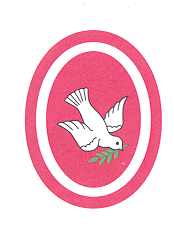 